Тема урока: Теорема Пифагора(урок введения новых знаний)Цели урока:изучить теорему Пифагора, обеспечить усвоение всеми учащиеся, сформировать умение вычислять известные стороны в прямоугольном треугольнике;развивать у учащихся умения сопоставлять, анализировать, выделять главное, обобщать, формулировать выводы;воспитывать  познавательную  активность,  умение  самостоятельно  добывать  знания, формировать  культуру  общения.Ход урока1. Организационный моментЗдравствуйте. Как у вас настроение? Давайте настроимся на работу. Глубоко вдохните и выдохните все беспокойство. Вдохните в себя тепло солнечных лучей. Повернитесь друг к другу и улыбнитесь, а теперь улыбнитесь мне, а я улыбнусь вам. Если день начинается с улыбки, то можно надеяться, что он пройдет удачно. Садитесь, а работать не ленитесь.2. Актуализация знанийА чтобы нам с вами определитсяЧему на уроке должны научитьсяУстно чертеж на доске рассмотриИ площадь каждой фигуры найди.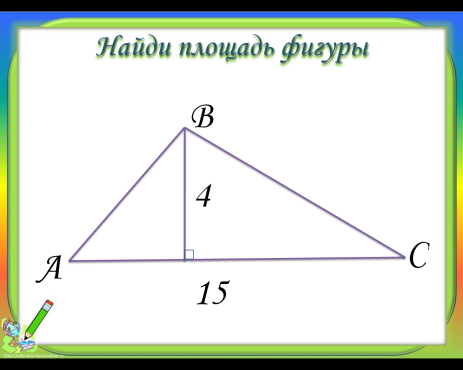 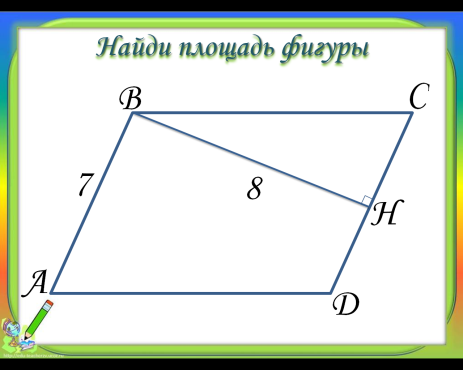 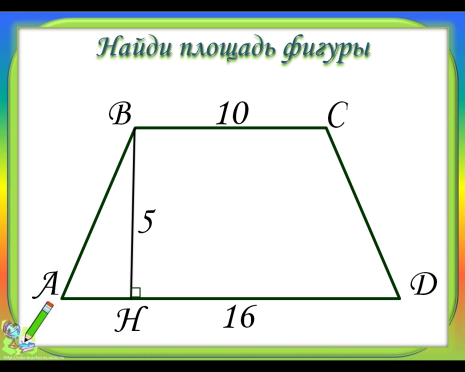 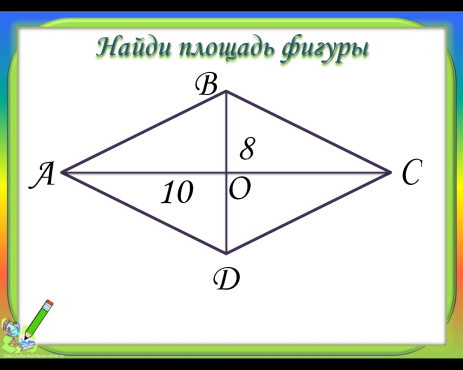 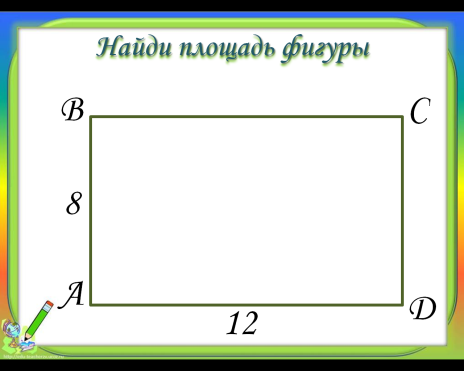 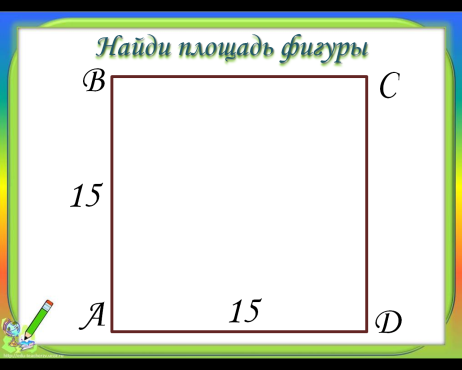 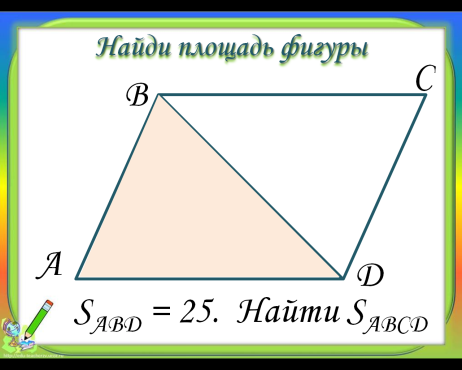 Оцените свою устную работу и поставьте отметку в лист самооценки.3. Постановка учебной задачиВы смогли выполнить задание? (ответы учащихся) В чем затруднение? (ответы учащихся)Чему на уроке должны научиться? (Научиться находить неизвестную сторону прямоугольного треугольника).А какой ученый нам поможет, мы узнаем когда сопоставим ответы к устным задачам с буквами.ПифагорИсторическая справка (видеофильм о Пифагоре).Трудно сегодня найти человека, у которого имя Пифагора, не ассоциировалось бы с ...  продолжите фразу (теоремой Пифагора).4. Открытие нового знанияПопытайтесь сформулировать тему урока (ответы учащихся)Тема урока: Теорема ПифагораОткройте тетради и запишите ее.Какие цели можно поставить для себя на урок? (продолжить фразу)Узнать...Познакомиться со ....Научиться применять ...Цель урока: Цель нашего урока как раз и заключается в том, чтобы выяснить, как связаны между собой стороны прямоугольного треугольника и научиться находить неизвестную сторону если известны две другие.А чтобы узнать какую теорему сформулировал Пифагор, попрошу вас взять квадраты, которые мы с вами приготовили и найти там прямоугольный треугольник, (старайтесь найти его в центре квадрата) обвести его, а теперь постройте квадраты на его катетах и гипотенузе. Найдите площади данных квадратов. Какой вывод можно сделать о площадях этих фигур. (учащиеся отвечают). Старинная формулировка теоремы Пифагора гласит: Площадь квадрата построенного на гипотенузе равна сумме площадей квадратов, построенных на катетах. И мы в этом убедились сами.Чтобы выяснить как звучит современная теорема Пифагора, мы займемся исследовательской деятельностью.Попрошу вас взять голубые карточки и выполнить задание предложенное на них.Исследование учащихся. Какой вывод у вас получился:( Квадрат гипотенузы равен сумме квадратов катетов). Это современная формулировка теоремы Пифагора. А перед доказательством современной теоремы Пифагора дадим немного глазам отдохнуть.Зарядка для глаз.-Не поворачивая головы, обведите взглядом стену класса по периметру по часовой стрелке, классную доску по периметру против часовой стрелки, пиктограмму, изображенную на слайде по стрелке. Поверните голову налево и посмотрите на линию горизонта, а теперь на кончик своего носа вернитесь в исходное положение. Закройте глаза, сосчитайте до 5, откройте глаза и …Доказательство теоремыВозьмите четыре прямоугольных треугольника, лежащих перед вами. Что вы можете про них сказать? (они равны, значит имеют равные площади).Ответьте на вопрос: Возможно ли так их расположить, чтобы квадрат в итоге получить? (Учащиеся пробуют построить квадрат, можно подсказать, что не вся площадь может быть покрыта).После построения квадрата, доказательство теоремы. 5. Первичное закрепление1. Устное решение задач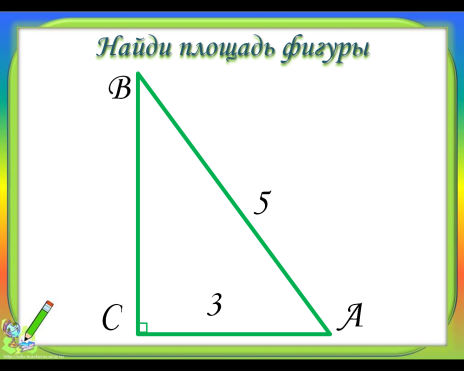 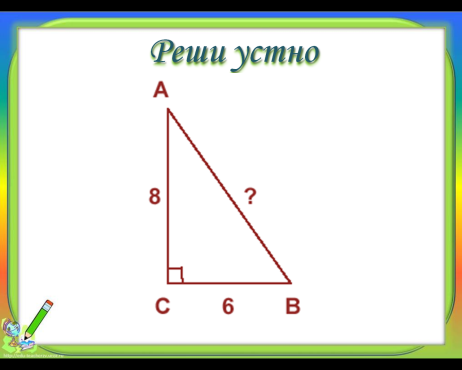 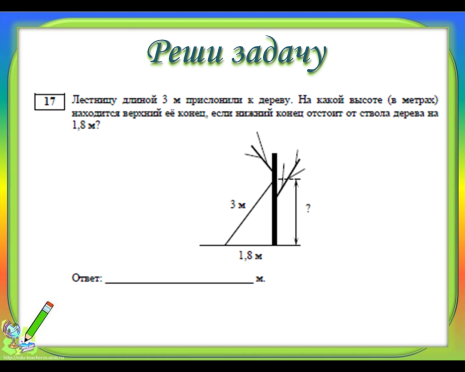 Оцените свою активность при выполнении работы по овладению новыми знаниями и поставьте отметку в лист самооценки.ФизпаузаПотрудились славно. Отдохнем исправноВдох на 1, 2, 3, 4, задержка на 1, 2, 3 и выдох на 1, 2, 3, 4, 5, 6. Повторить 3 раза.6. Первичная проверка  усвоение материала:Как мы можем проверить усвоен ли материал?(самостоятельная работа с самопроверкой в классе). Выполнение теста: возьмите зеленые карточки и выполните предложенные задания.- Обменяйтесь работами и выполните взаимопроверку. Поставьте оценку, используя критерии"5" - без ошибок"4" - 1 ошибка"3" - 2 ошибкиПеренесите оценку  в лист самооценки.Поднимите руки:- Кто получил "5"?- Кто получил "4"?7. Включение знаний в системуРабочая тетрадь № 45 на стр. 218.Домашнее задание1. п.54, № 483(а, в), 484(а, б).2. Подготовить сообщение о различных доказательствах теоремы Пифагора. 9. Итог урока.Вот и закончился урокНам надо подвести итог- Каким сегодня был для нас урок (закрепление или открытие)?- Что узнали на уроке? (Теорему Пифагора)- Сформулируйте теорему Пифагора (квадрат гипотенузы равен сумме квадратов его катетов)- Вернемся к листу самооценки. В начале нашего урока вы поставили свою цель, ответьте себе на вопрос: Достиг ли я своей цели? Сделайте соответствующую отметку в листе самооценки.- Кто достиг своей цели, поднимите руки.- А теперь поставьте себе оценку за урок ( найдите среднее арифметическое своих оценок).- Кто получил "5"?- Кто получил "4"?- Рефлексия "Оцени себя на уроке". (спросить двух - трех учеников)Учащимся дается индивидуальная карточка, в которой нужно подчеркнуть фразы, характеризующие работу ученика на уроке по трем направлениям.Урок	                           Я на уроке	                        Итог1. интересно	     1. работал	                        1. понял материал2. скучно	               2. отдыхал                               2. узнал больше, чем знал  3.безразлично	     3.помогал другим    	              3. не понял - Вы сегодня хорошо работали, помогали друг другу и справились со всеми заданиями.  Благодарю всех за активную работу. Говорю вам большое спасибо. Закончить урок мне бы хотелось стихотворением:Если дан нам треугольникИ, притом, с прямым углом,То квадрат гипотенузыМы всегда легко найдем:Катеты в квадрат возводим,Сумму степеней находим-И таким простым путемК  результату мы придем!Урок окончен. До свидания.АБВГДЕЖЗИКЛМНО4060809625484913056127,5629225ПРСТУФХЦЧШЩЭЮЯ305005242652536102063196625УчительУчащиеся1У нас получился квадрат. Назовите его сторону. а + b2Чему равна площадь данного квадрата. (а + b)23Из каких многоугольников состоит этот квадрат?Из 4-ех прямоугольных треугольников и четырехугольника4Что вы можете сказать о треугольниках?Они равны по двум катетам5Сравните остальные элементы этих треугольников.Из равенства треугольников следует, что их соответствующие стороны и углы. Равные стороны отметим буквой с. Равные углы: 1, 3, 5 и 7; 2, 4, 6 и 8. 6Определите вид четырехугольника со сторонами с.Это либо квадрат, либо ромб.7Чему равны углы четырехугольника со стороной с.Каждый из углов четырехугольника равен разности 180 градусов и, например, суммы углов 2 и 3. Так как сумма углов 2 и 3 равна 90 градусов, то и каждый из углов четырехугольника равен 90 градусов.8Вид четырехугольника со сторонами с.Четырехугольник, у которого стороны равны и углы прямые является квадратом.9С другой стороны площадь этого квадрата равна сумме площадей многоугольников из которых он состоит, то есть: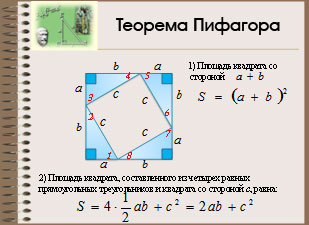 Тест по теме "Теорема Пифагора"1 вариант1. Найти гипотенузу прямоугольного треугольника:2. Найти катет прямоугольного треугольника:3. Найти площадь прямоугольного треугольника:Тест по теме "Теорема Пифагора"2 вариант1. Найти гипотенузу прямоугольного треугольника:2. Найти катет прямоугольного треугольника:3. Найти площадь прямоугольного треугольника: